Attachment 11. Follow-up Invitation Email/Letter – Spanish[[SI ES UN MENSAJE DE CORREO ELECTRÓNICO: Tema del correo electrónico: Queremos saber su respuesta sobre el estudio pagado sobre la salud de la mujer hispana o latina]]Estimada [NOMBRE]:Estamos dando seguimiento a la / al [carta / mensaje de correo electrónico]] que le enviamos el [FECHA] para invitarla a acompañarnos en conversaciones (pláticas) en grupos pequeños acerca de la salud de la mujer, en las que participarán mujeres hispanas o latinas (de 18 años o más) que hablan español. Sus opiniones nos ayudarán a entender las experiencias actuales, las influencias culturales y los alimentos que se consumen en los hogares hispanos o latinos. Sus contribuciones son importantes.Al final de la sesión, todas las participantes recibirán $75.00* por su tiempo y dedicación. (*En tarjeta electrónica de regalo si participó en línea y en tarjeta de regalo si participó en persona).Estamos buscando a mujeres hispanas o latinas que hablen español para que participen en una plática en grupo, en línea o en persona, que dura 90 minutos. Una moderadora profesional orientará la plática.  Su participación en este estudio es importante para ayudarnos a entender mejor la salud de la mujer hispana o latina.Si desea participar, [[SI ES UN CORREO ELECTRÓNICO: haga clic en el siguiente enlace]] //o// [[SI ES UNA CARTA: escanee el código QR]] para responder algunas preguntas que servirán para determinar si cumple los requisitos para participar:https://eurekafacts.co1.qualtrics.com/jfe/preview/previewId/74e57dfa-80c3-4755-bd3a-7e6c18733d6c/SV_1OjGrrX4aizMLrg?Q_CHL=preview&Q_SurveyVersionID=current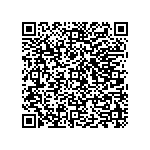 Llame a nuestro equipo de reclutamiento si necesitan ayuda para completar el cuestionario o si tiene preguntas. Llame a esta persona al 240-403-1650 o escriba por correo electrónico a outreach@eurekafacts.com y mencione el “estudio de los CDC sobre la salud de la mujer”. Nos encantará hablar pronto con usted.Atentamente,Esther CortezAnalista de InvestigaciónEurekaFacts, LLC240-403-1650